DISPLAYS OF DALTON                  CREDIT CARD FORMDisplays of Dalton Account #________________ Order/ PO# _________________Credit Card Information                                                                                                                                                                 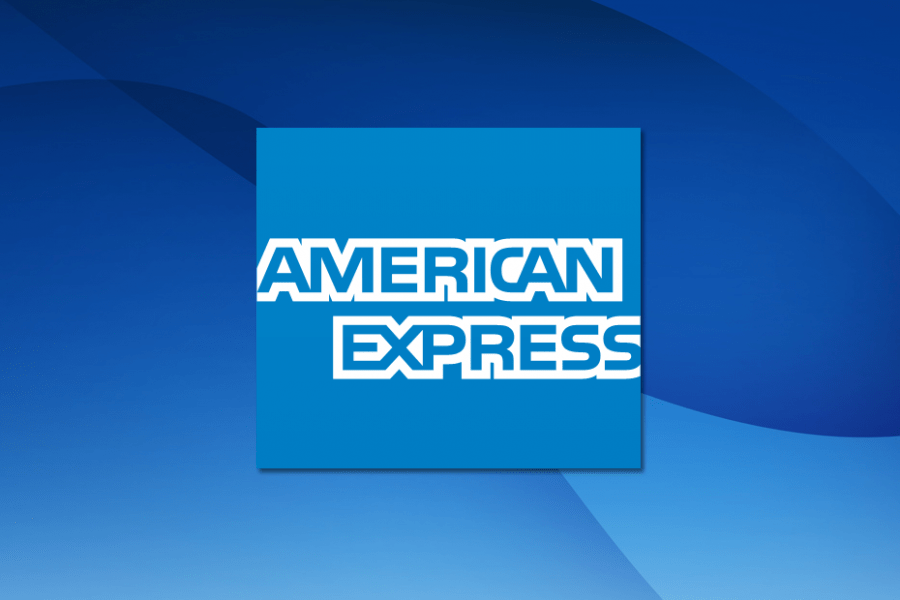 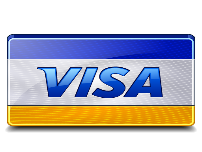 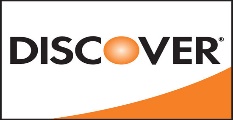 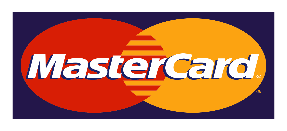 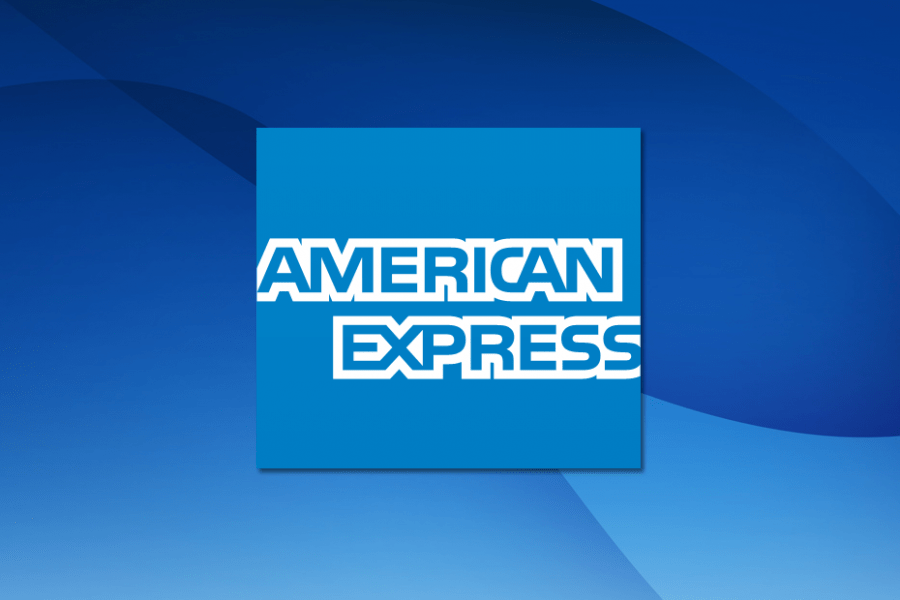 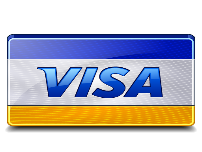 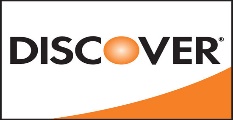 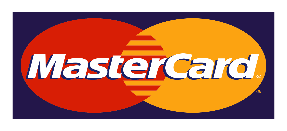                  [   ]                                                    [   ]                                                         [   ]                                                            [   ] Credit Card Number: ___________________________________________________________________Expiration Date on Card: (MM/YY): ________________________________________________________CVV Code (back of card): ________________________________________________________________Name that appears on card: ______________________________________________________________Address associated with card: ____________________________________________________________City: __________      State: ____________   Zip: ___________Phone: _____________________Transaction Amount: _____________________ plus applicable freight chargesPlease note that this credit card will pre-authorized for the full amount plus estimated freight charges (if applicable) at time of purchase. A second charge for the actual freight charges (should any such balance be due) will be charged separately at the time of the shipment.As the credit card holder, I hereby authorize Displays of Dalton to charge my account for the amount above plus any additional freight charges.Card Holder Signature: _________________________ Print Name: ___________________Date: ________________As a repeat customer I authorize Displays of Dalton to keep this credit card info on file for future card transactions that are verbally approved by the customer.Authorization Valid Unit: ________________                   Card Holders Initials: ______________